[АРАР                                                                       РЕШЕНИЕ                                                                   О временном  возложении  полномочий Председателя Совета  сельского поселения  Новобалтачевский  сельсовет  муниципального района Чекмагушевский район Республики БашкортостанВ соответствии  с  Федеральным законом   от  06.10.2003 года  № 131-ФЗ «Об общих принципах организации местного самоуправления в Российской Федерации», статьей 19 Устава сельского поселения  Новобалтачевский сельсовет муниципального района Чекмагушевский район Республики, Совет сельского поселения Новобалтачевский сельсовет муниципального района Чекмагушевский район Республики Башкортостан  РЕШИЛ:в  связи  с  досрочным  прекращением  полномочий  Председателя  Совета  сельского  поселения  Новобалтачевский сельсовет  муниципального  района  Чекмагушевский  район  Республики Башкортостан его  полномочия  временно возложить  на  депутата  от  избирательного  округа  №10 Cаетова Илдуса Насимовича .         Председательствующий на заседании,       депутат от избирательного округа №5:                              Гайнуллина Ф.А.	с.Новобалтачево28 марта  2018 г.№114БАШ[ОРТОСТАН  РЕСПУБЛИКА]ЫСА[МА{ОШ  РАЙОНЫ муниципаль районЫНЫ@  Я@Ы БАЛТАС АУЫЛ СОВЕТЫ АУЫЛ  БИЛ^м^]Е СОВЕТЫ 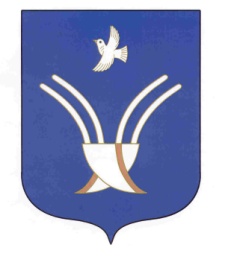 Совет сельского поселенияНОВОБАЛТАЧЕВСКИЙ СЕЛЬСОВЕТмуниципального района Чекмагушевский район Республики Башкортостан